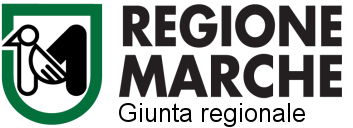 Allegato CPREVENTIVO DELLE SPESE PER LA REDAZIONE  DEL PIANO PER L’ELIMINAZIONE
 DELLE BARRIERE ARCHITETTONICHE - PEBALogo e data ________________			                                                                            Firma                                                                              __________________________________Tipologia di spesaImporto€Spese relative ai compensi professionali per incarichi di collaborazione esterna a professionisti o società/enti/università comprensivi di IVA e oneri previdenzialiSpese connesse alla fase di promozione dell’attività; di ascolto e partecipazione della popolazione oltre che di portatori di interesse di particolare rilevanza (realizzazione iniziative, stampa/pubblicazione materiali) per una percentuale massima del 15% degli importi finanziabili di cui al §5 dell’allegato A della DGR n. 320/2023